АДМИНИСТРАЦИЯ БЕРЕЗОВСКОГО РАЙОНА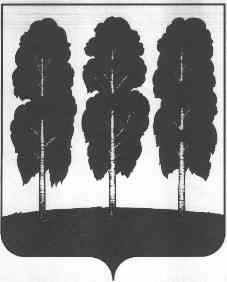 ХАНТЫ – МАНСИЙСКОГО АВТОНОМНОГО ОКРУГА – ЮГРЫПОСТАНОВЛЕНИЕ от  02.03.2020                                                    	   № 156пгт. БерезовоО признании утратившими силу некоторых муниципальных правовых актов администрации Березовского районаВ соответствии с постановлением администрации Березовского района от 26.12.2019 № 1529 «О муниципальной программе «Жилищно-коммунальный комплекс городского поселения Березово и признании утратившими силу некоторых муниципальных правовых актов администрации Березовского района:1. Постановление администрации Березовского района от 13.09.2018               № 793 «О внесении изменений в постановление администрации городского поселения Березово от 14.04.2014 № 22 «Об утверждении муниципальной программы «Развитие жилищно-коммунального комплекса и повышение энергетической эффективности в городском поселении Березово  на 2014-2020 годы» признать утратившим силу	2. Опубликовать настоящее постановление в газете «Жизнь Югры» и разместить на официальном веб-сайте органов местного самоуправления  Березовского района.3. Настоящее постановление вступает в силу после его официального опубликования и распространяется на правоотношения, возникшие с 01.01.2020.И.о. главы района                                                                                            С.Н. Титов